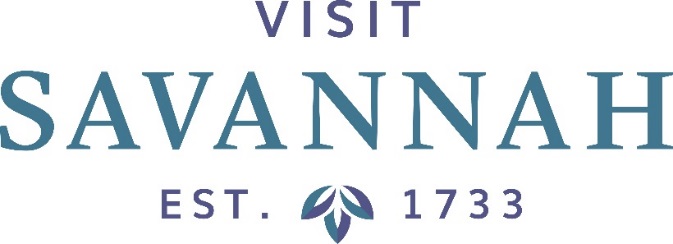 Executive Committee MeetingLarge Conference Room101 East Bay StreetThursday, June 7, 20188:30 AMThis Meeting is Open to the Public Agenda OutlineMeeting Minutes Approval	Financial Reports: Statement of Financial Position & Statement of Revenues & Expenditures ApprovalHotel/Motel Room Tax Collections ReportSmith Travel Research Report President’s Report:  Joseph Marinelli	Current Events UpdateMarketing and Advertising UpdateOtherMiscellaneous/OtherAnnouncements